«Маша и Медведьизучают правила дорожного движения»Развлечение по правилам дорожного движенияРуднева Л.В, воспитательТема: «Маша и Медведь знакомятся с правилами дорожного движения»Цель:Продолжать закреплять знания правил дорожного движения у дошкольников в целях воспитания безопасного образа жизни.Задачи:Продолжать воспитывать у детей желание изучать и соблюдать правила дорожного движения; закреплять правила ПДД в ходе игр, организовывать физ. минутку по правилам дорожного движения;Знать основные сигналы светофора и правила безопасности на улицах и дорогах, познакомиться с дорожными знаками.Развивать речь в ходе беседы, умение рассказывать о выполнении правил дорожного движения в жизни.Активизировать словарь новыми словами: тротуар, пешеходный переход, автобусная остановка.Предварительная работа в режимных моментах: рассматривание иллюстраций со знаками дорожного движения, беседы о правилах дорожного движения, экскурсии к перекрестку, чтение художественной литературы, подвижные и дидактические игры («Красный, желтый, зеленый», «Скажи наоборот», «Светофор»), разучивание стихов, индивидуальная работа.Развивающая среда: иллюстрации по теме дорожные знаки, светофор, почтовый ящик, письмо, книга аппликация со знаками дорожного движения.Мотивация: сюрпризный момент: к детям в гости приходит Маша и Медведь.Методические приемы: чтение письма от Маши и Медведя, чтение стихов о дорожных знаках.Ход мероприятияВоспитатель: Ребята, посмотрите, кто-то по почте нам прислал письмо. Интересно, от кого? Да какое оно большое и яркое. Так, кому? В детский сад «Ерошка», для средней группы «Паровозик» так посмотрим от кого? Письмо от Машеньки и Медведя.«Милые, ребятки. Очень просим вас рассказать нам о правилах дорожного движения. Ждите, скоро будем».Что-то задерживаются наши гости. Как бы с ними чего-нибудь не случилось, ведь они не знают правил дорожного движения (заходят Маша и Медведь, у Маши рука перебинтована).Маша: Ой, ой, ой! Ой, ой, ой! Как больно! Чуть не задавили. А, ты, Мишка, куда смотрел?Воспитатель: Что с вами случилось?Медведь: Дорогу мы переходили, машина чуть Машу не сбила.Воспитатель: Как же вы переходили через дорогу?Маша:Шла я, волосы чесалаИ вдруг расческу потеряла Наклонилась поискатьТут меня машина – хвать !Воспитатель: Машенька, ну, разве можно идти по дороге и причёсывать волосы? Ребята, как вы думаете, правильно вела себя Маша?Дети: Нет.Воспитатель: Ну, что, Машенька и Мишенька, я вижу, что вы и на самом деле не знаете правила дорожного движения. Ребята, расскажем нашим гостям про правила дорожного движения?Дети: Да.Воспитатель: Скажите мне ребята, кто самый главный помощник на дороге?Дети: Светофор.Маша: Светофор, светофор. Это что, дерево что ли такое?Медведь: Нет, Машенька, это такой столб с фонариками, а на нем огни разные горят. Красиво!Воспитатель: Да, красиво, только светофор не для красоты ставят.Маша: А для чего?Воспитатель: давайте послушаем песенку про светофор.Маша: хорошая песенка.Воспитатель: Вот, послушайте, наши ребята еще вам расскажут про светофор стихи (дети становятся рядом со светофором и читают стихи).Первый ребенок: Перейти через дорогу Вам на улицах всегда, И подскажут, и помогут Говорящие цвета.Второй ребенок:Если свет зажегся красный Значит двигаться опасно.Третий ребенок:Желтый свет – предупрежденье Жди сигнала для движенья.Четвертый ребенок:Свет зеленый говорит«Пешеходам путь открыт!»Медведь: Вот это да! Сразу все и не запомнишь.Воспитатель: А, чтобы легче было запомнить сигналы светофора, поиграем в игру «Светофор». Я буду поочередно поднимать красные, желтые, зеленые кру- жочки. Когда я подниму красный кружок – вы стоите, жёлтый – прыгаете, если подниму зеленый – шагаете на месте (под музыку играем в игру светофор).Воспитатель: молодцы ребята и вы, Машенька и Мишенька, молодцы!Маша: Ой, что-то мне так поиграть захотелось. Ух, ты, мячик. Мишка, давай поиграем!Медведь: Давай!Воспитатель: Вы, что, собираетесь играть на проезжей части?Медведь: Ой, можно подумать нельзя, играть на дороге. А почему нельзя?Дети: потому что можно попасть под колеса автомобиля или другого транс- портного средства.Медведь: А где же тогда можно играть?Дети: На спортивных площадках, на детских площадках, на участке детского сада.Маша: Ну, ладно, на дороге мы играть не будем.Воспитатель: Вот, видите, на проезжей части играть нельзя, а только на специ- ально отведённых для этого местах.Маша: Какие ребята молодцы. Все знают. А вот у меня есть книжка с вопросами про правилам дорожного движения, нам дядя полицейский дал, мы с Мишкой думали-думали, гадали-гадали и ни на один вопрос не ответили. Может ребята ответят (передает воспитателю тетрадь).Воспитатель: Как называется дорога для пешеходов?Дети: Дорога для пешеходов называется –тротуар (полные ответы).Воспитатель: Как называется дорога для автомобилей? Дети: Проезжая часть (добиваться развёрнутых ответов) Воспитатель: Для чего нужен пешеходный переход?Дети: Пешеходный переход нужен, чтобы перейти дорогу.Воспитатель: Что нужно делать на красный и желтый сигнал светофора?Дети: Стоять.Воспитатель: Что нужно делать на зеленый сигнал светофора? (Слежу, чтобы дети отвечали полными развёрнутыми предложениями) Дети: Переходить дорогу в положенном месте.Воспитатель: Где нужно ждать автобус?Дети: На остановке.Воспитатель: Как нужно вести себя в общественном транспорте?Дети: Не кричать, не бегать, не высовывать голову из окна, не разговаривать с водителем.Воспитатель: Где можно играть детям?Дети: на спортивных площадках, в парке, на участке детского сада.Воспитатель: Почему нельзя играть на проезжей части?Дети: Может сбить машина или любое другое транспортное средство.Маша: Какие вы молодцы. На все вопросы ответили.Воспитатель: Ребята, а давайте покажем нашим гостям, как мы умеем водить машину (физкультминутка «Едем на машине» под песенку про Бибику).Едем, едем на машине, Нажимаем на педаль,Газ включаем, выключаем Смотрим пристально мы вдаль. Дворники считают капли Вправо, влево – чистота!Волосы ерошит ветер Мы шоферы хоть куда!Маша: А вот я уверена, что дорожные знаки вы не знаете, потому что даже я их не знаю, и Мишка не знает.Медведь: Маша, я не знаю, сладкие они или соленые эти дорожные знаки, а может быть медовые?Воспитатель: Да не сладкие они и не соленые, потому что их не едят. Дорожные знаки стоят на дорогах и подсказывают водителям и пешеходам как нужно действовать. Сейчас ребята вам расскажут про дорожные знаки.Пятый ребенок:«Пешеходный переход» По полоскам черно-белым Человек шагает смело.Знает: там, где он идет Пешеходный переход. Шестой ребенок:«Светофорное регулирование» Нам этот знак предупрежденье. Узнаем от знака,Что здесь командует движеньем Светофор – трудяга.Седьмой ребенок:«Автобусная остановка». Вот троллейбус подошел, Тормозят автобусы.Ну, куда махнем, дружок, покажи на глобусе.Медведь: Ой, как интересно. Их очень много. Нам столько знаков не запомнить.Воспитатель: А, чтобы вы их запомнили, мы с ребятами подарим вам сейчас книгу дорожных знаков.Маша: Ура! Как здорово! Спасибо вам, ребята. Теперь мы с Мишенькой выучим все дорожные знаки и все правила дорожного движения и никогда их не будем нарушать.Медведь: Машенька, а давай прямо сейчас и начнем.Маша: Миша, подожди, давай ребятам скажем спасибо и угостим их сладостями. (Маша и Медведь угощают ребят конфетами красного, желтого и зеленого цвета как светофор и уходят).Воспитатель: Ну, а нам тоже пора возвращаться в группу. Вы сегодня молод- цы, вспомнили и рассказали нашим гостям очень много правил дорожного дви- жения. Давайте будем их помнить и соблюдать.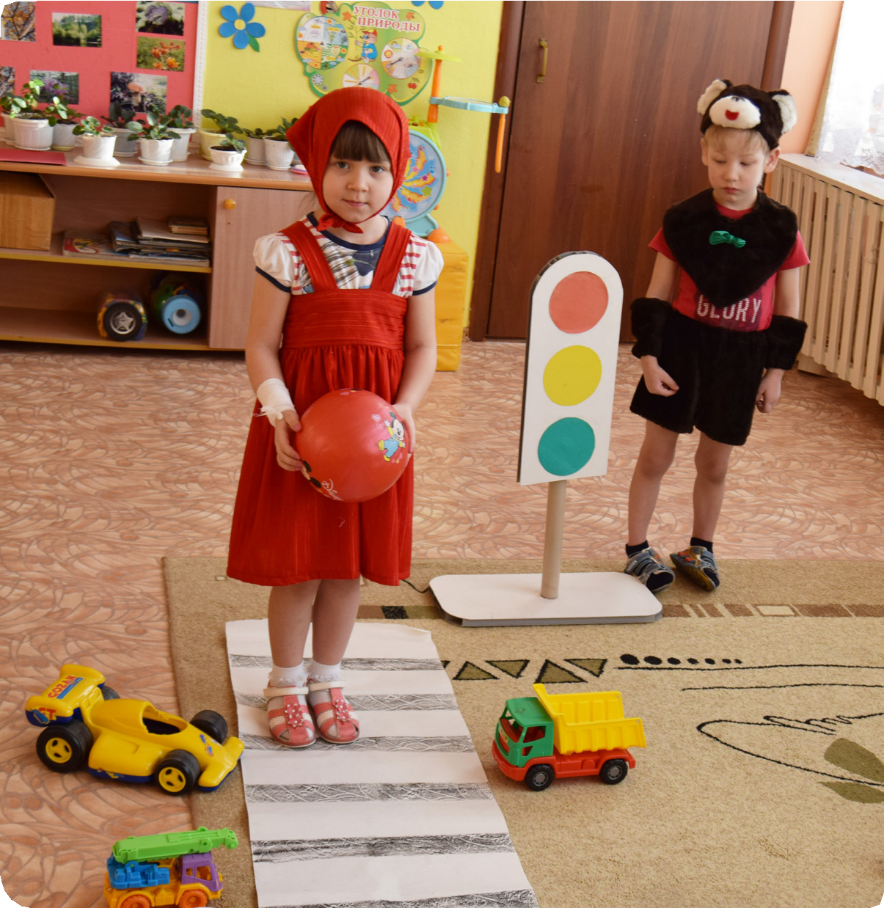 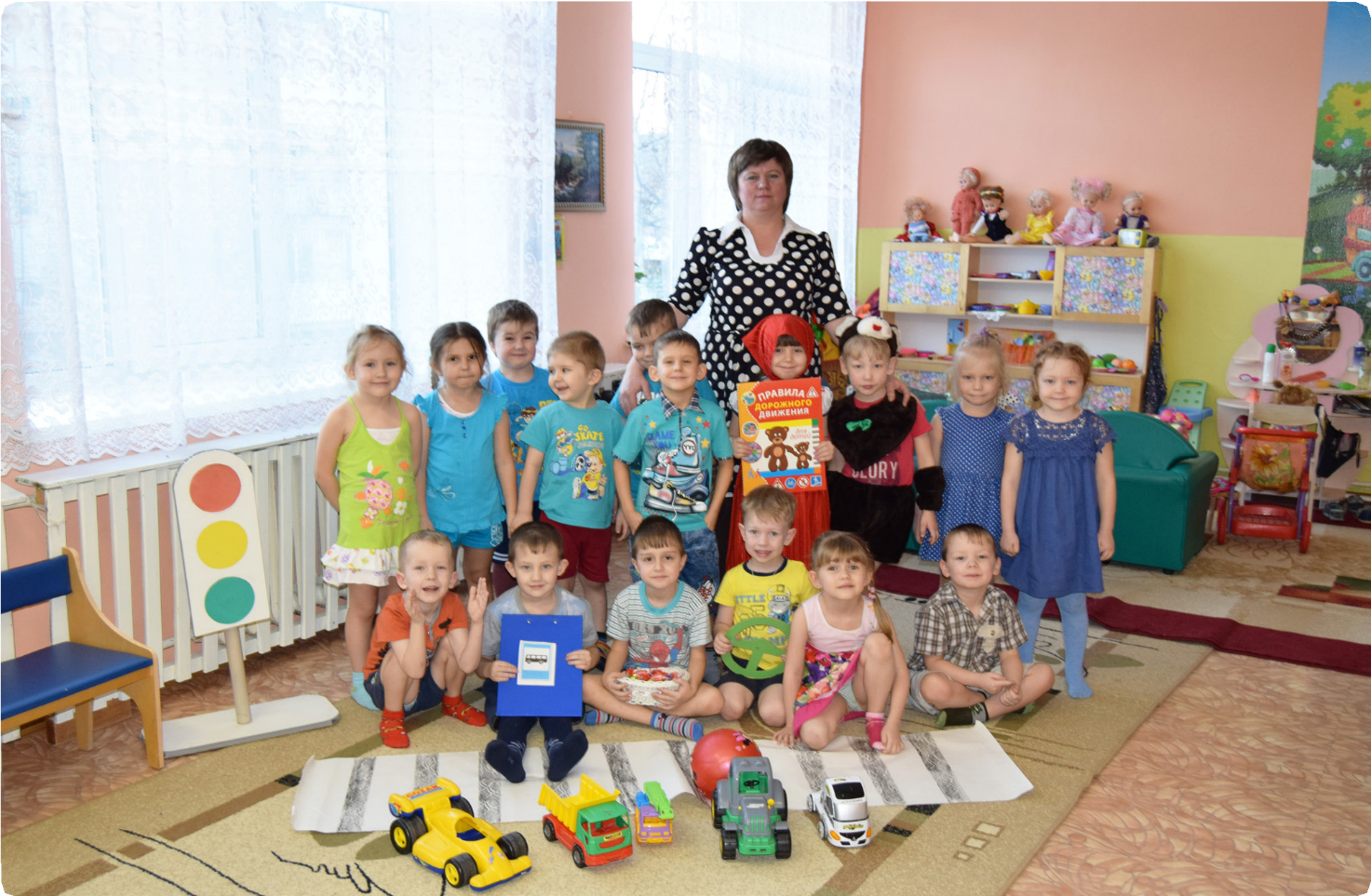 